CARTA DE ACEITEÀCoordenação do Programa de Pós-Graduação em Desenvolvimento e Inovação Tecnológica em  Medicamentos/UFPB.                        Eu, _________________________________________________, professor(a) do PPgDITM/UFPB, aceito o(a) candidato(a)______________________________________________________,  para a vaga de aluno especial da disciplina ________________________________________________________________, que será ministrada por mim,  no período _________________, na __________.João Pessoa, ____ de ____________ de _____.Atenciosamente.________________________________________Assinatura do(a) Professor(a)________________________________________________________________________________Centro de Ciências da Saúde - Cidade UniversitáriaCampus 1  - Castelo Branco. Fone: (83)3216-7893http://www.ufpb.br/pos/ditme-mail: ditmufpb@gmail.com 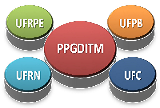 UNIVERSIDADE FEDERAL DA PARAIBACENTRO DE CIÊNCIAS DA SAÚDEPROGRAMA DE PÓS-GRADUAÇÃO EM DESENVOLVIMENTO E INOVAÇÃO TECNOLÓGICA EM MEDICAMENTOS (UFRN/UFPB/UFRPE/UFC)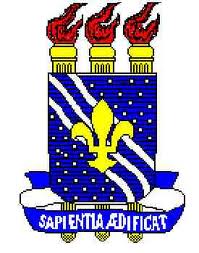 